چک لیست ارزشیابی عملکرد دفاتر توسعه آموزش بالینی دانشگاه علوم پزشکی کرمانشاهدفتر توسعه آموزش مرکز آموزش بالینی.........................................		نام و نام خانوادگی مدیر دفتر توسعه آموزش: ...................نام و نام خانوادگی ارزیاب/ارزیابان:.................................................		تاریخ ارزشیابی: ...................................................................ردیفعنوان فعالیت‌های الزامیعنوان فعالیت‌های الزامیعنوان فعالیت‌های الزامیعنوان فعالیت‌های الزامی1سنجهسند استراتژیک، برنامه آموزشی بیمارستان:سند استراتژیک، برنامه آموزشی بیمارستان:سند استراتژیک، برنامه آموزشی بیمارستان:1وضعیتتدوین نشده است.تدوین شده و اهداف آموزشی در آن وجود دارد.اهداف آموزشی در برنامه استراتژیک بیمارستان وجود دارد و مبنای عملیات قرار گرفته است.1امتیازصفر (0)یک (1)دو (2)2سنجهواحد توسعه آموزش بالینی، در چارت بیمارستان:واحد توسعه آموزش بالینی، در چارت بیمارستان:واحد توسعه آموزش بالینی، در چارت بیمارستان:2وضعیتوجود ندارد.با فرد مسئول و شرح وظایف مشخص وجود دارد.وجود داشته و مستندات فعالیت  آن وجود دارد.2امتیازصفر (0)یک (1)دو (2)3سنجهبرنامه ارتقاء کیفیت آموزش بالینی:برنامه ارتقاء کیفیت آموزش بالینی:برنامه ارتقاء کیفیت آموزش بالینی:3وضعیتتدوین نشده است.تدوین شده است.تدوین و اجرا شده است.3امتیازصفر (0)یک (1)دو (2)4سنجهقرارداد یا تفاهم نامه‌های همکاری جهت انجام فعالیت‌های آموزشی بین بیمارستان با دانشکده‌های مربوطه:قرارداد یا تفاهم نامه‌های همکاری جهت انجام فعالیت‌های آموزشی بین بیمارستان با دانشکده‌های مربوطه:قرارداد یا تفاهم نامه‌های همکاری جهت انجام فعالیت‌های آموزشی بین بیمارستان با دانشکده‌های مربوطه:4وضعیتوجود ندارد.وجود دارد .وجود دارد و اجرا می‌شود.4امتیازصفر (0)یک (1)دو (2)5سنجهشرح وظایف مسئولین دفاتر توسعه توسط معاون آموزشی بیمارستان:شرح وظایف مسئولین دفاتر توسعه توسط معاون آموزشی بیمارستان:شرح وظایف مسئولین دفاتر توسعه توسط معاون آموزشی بیمارستان:5وضعیتابلاغ نشده است.ابلاغ شده است.ابلاغ شده و گزارش ارزیابی عملکرد آموزشی موجود است.5امتیازصفر (0)یک (1)دو (2)6سنجهنماینده دفتر توسعه آموزش مرکز در جلسات مرکز مطالعات و توسعه آموزش علوم پزشکی دانشگاه:نماینده دفتر توسعه آموزش مرکز در جلسات مرکز مطالعات و توسعه آموزش علوم پزشکی دانشگاه:نماینده دفتر توسعه آموزش مرکز در جلسات مرکز مطالعات و توسعه آموزش علوم پزشکی دانشگاه:6وضعیتحضور نداشته است.حضور نامنظم داشته است.حضور منظم و همراه با همکاری موثر داشته است.6امتیازصفر (0)یک (1)دو (2)7سنجهسیستم ارزشیابی جامع 360 درجه را جهت اعضای هیات علمی پیاده سازی در بیمارستان:سیستم ارزشیابی جامع 360 درجه را جهت اعضای هیات علمی پیاده سازی در بیمارستان:سیستم ارزشیابی جامع 360 درجه را جهت اعضای هیات علمی پیاده سازی در بیمارستان:7وضعیتتدوین نشده است.تدوین و مصوب شده است.تدوین شده و اجرا می‌شود.7امتیازصفر (0)یک (1)دو (2)8سنجهنتایج ارزیابی شاخص‎های عملکردی بالینی و غیر بالینی بیمارستانی در پایش و توسعه برنامه‌های آموزشی:نتایج ارزیابی شاخص‎های عملکردی بالینی و غیر بالینی بیمارستانی در پایش و توسعه برنامه‌های آموزشی:نتایج ارزیابی شاخص‎های عملکردی بالینی و غیر بالینی بیمارستانی در پایش و توسعه برنامه‌های آموزشی:8وضعیتتاثیری نداشته است.ارزشیابی در برنامه‌ریزی موثر بوده است.ارزشیابی در برنامه‌ریزی موثر بوده و اجرا شده است.8امتیازصفر (0)یک (1)دو (2)9سنجهتعداد اعضاء هیات علمی حاضر در بیمارستان با وظایف آموزشی، پژوهشی و فعالیت‌های درمانی بخش‌ها براساس استانداردهای آموزشی وزارت متبوع:تعداد اعضاء هیات علمی حاضر در بیمارستان با وظایف آموزشی، پژوهشی و فعالیت‌های درمانی بخش‌ها براساس استانداردهای آموزشی وزارت متبوع:تعداد اعضاء هیات علمی حاضر در بیمارستان با وظایف آموزشی، پژوهشی و فعالیت‌های درمانی بخش‌ها براساس استانداردهای آموزشی وزارت متبوع:9وضعیتکمتر از 70% کوریکولوم رعایت شده است.70 تا 84% در کوریکولوم رعایت شده است.بیش از 85% در کوریکولوم رعایت شده است.9امتیازصفر (0)یک (1)دو (2)10سنجهآزمون‌های عملی و ایستگاهی از قبیل: osce, ospe، dops، pmp، لاگ بوک، پورتفولیو:آزمون‌های عملی و ایستگاهی از قبیل: osce, ospe، dops، pmp، لاگ بوک، پورتفولیو:آزمون‌های عملی و ایستگاهی از قبیل: osce, ospe، dops، pmp، لاگ بوک، پورتفولیو:10وضعیتانجام نشده است.انجام شده اما نتایج آن به EDC ارسال نشده است.انجام شده و نتایج آن به EDC ارسال شده است.10امتیازصفر (0)یک (1)دو (2)11سنجهنتایج ارزیابی عملکرد اساتید بالینی حداقل به مدت سه سال گذشته (با استفاده از فرم‌های شماره 13 و 14):نتایج ارزیابی عملکرد اساتید بالینی حداقل به مدت سه سال گذشته (با استفاده از فرم‌های شماره 13 و 14):نتایج ارزیابی عملکرد اساتید بالینی حداقل به مدت سه سال گذشته (با استفاده از فرم‌های شماره 13 و 14):11وضعیتانجام نشده است.انجام شده اما نتایج آن به EDC ارسال نشده است.انجام شده و نتایج آن به EDC ارسال شده است.11امتیازصفر (0)یک (1)دو (2)12سنجهنتایج ارزیابی درونی گروه‌ها بالینی حداقل هر 3 سال یک بار: نتایج ارزیابی درونی گروه‌ها بالینی حداقل هر 3 سال یک بار: نتایج ارزیابی درونی گروه‌ها بالینی حداقل هر 3 سال یک بار: 12وضعیتانجام نشده است.انجام شده اما نتایج آن به EDC ارسال نشده است.انجام شده و نتایج آن به EDC ارسال شده است.12امتیازصفر (0)یک (1)دو (2)13سنجهسیستم پایش حضور اعضای هیات علمی در بیمارستان:سیستم پایش حضور اعضای هیات علمی در بیمارستان:سیستم پایش حضور اعضای هیات علمی در بیمارستان:13وضعیتوجود ندارد.وجود دارد یا بر اساس سامانه یکپارچه دانشگاه انجام می‌شود.وجود داشته و حضور اعضای هیئت علمی براساس ضوابط به شکل مناسبی مورد تایید است.13امتیازصفر (0)یک (1)دو (2)14سنجهبرنامه های آموزشی متناسب با فعالیت‌های گروه‌های مختلف آموزش بالینی دانشگاه:برنامه های آموزشی متناسب با فعالیت‌های گروه‌های مختلف آموزش بالینی دانشگاه:برنامه های آموزشی متناسب با فعالیت‌های گروه‌های مختلف آموزش بالینی دانشگاه:14وضعیتتدوین نشده است.تدوین شده است.تدوین شده و براساس آن همکاری انجام می‌شود.14امتیازصفر (0)یک (1)دو (2)15سنجهبرنامه‌ریزی جهت توانمندسازی اعضاء هیات علمی بیمارستان با همکاری :EDCبرنامه‌ریزی جهت توانمندسازی اعضاء هیات علمی بیمارستان با همکاری :EDCبرنامه‌ریزی جهت توانمندسازی اعضاء هیات علمی بیمارستان با همکاری :EDC15وضعیتتدوین نشده است.تدوین شده است.تدوین و مستندات کافی برای اجرای آن وجود دارد.15امتیازصفر (0)یک (1)دو (2)16سنجهآیین‌نامه داخلی برای تشویق اعضاء هیات علمی) با تاکید بر مشوق‌های غیرمالی( در خصوص فعالیت‌های مطلوب آموزشی و پژوهشی:آیین‌نامه داخلی برای تشویق اعضاء هیات علمی) با تاکید بر مشوق‌های غیرمالی( در خصوص فعالیت‌های مطلوب آموزشی و پژوهشی:آیین‌نامه داخلی برای تشویق اعضاء هیات علمی) با تاکید بر مشوق‌های غیرمالی( در خصوص فعالیت‌های مطلوب آموزشی و پژوهشی:16وضعیتتدوین نشده است.تدوین شده است ولی بر اساس آن عمل نمی شود.تدوین شده است و به آن عمل می شود.16امتیازصفر (0)یک (1)دو (2)17سنجهسنجش رضایتمندی اعضاء هیات علمی از امکانات آموزشی:سنجش رضایتمندی اعضاء هیات علمی از امکانات آموزشی:سنجش رضایتمندی اعضاء هیات علمی از امکانات آموزشی:17وضعیتانجام نشده است.انجام شده است.انجام شده و اعضاء هیات علمی آن را تایید می‌کنند.17امتیازصفر (0)یک (1)دو (2)18سنجه برنامه توجیهی بدو ورود برای رده‌های مختلف فراگیران: برنامه توجیهی بدو ورود برای رده‌های مختلف فراگیران: برنامه توجیهی بدو ورود برای رده‌های مختلف فراگیران:18وضعیتوجود ندارد.وجود دارد. دارد.وجود دارد و فراگیران از آن اطلاع دارند.18امتیازصفر (0)یک (1)دو (2)19سنجهرضایت‌مندی فراگیران از امکانات آموزشی:رضایت‌مندی فراگیران از امکانات آموزشی:رضایت‌مندی فراگیران از امکانات آموزشی:19وضعیتسنجیده نشده است.سنجیده شده است.سنجیده شده و فراگیران رضایتمندی بالایی دارند.19امتیازصفر (0)یک (1)دو (2)20 سنجهدستورالعمل کشور ابزارهای ارزشیابی و پایبندی به اصول حرف‌ دستیاران:دستورالعمل کشور ابزارهای ارزشیابی و پایبندی به اصول حرف‌ دستیاران:دستورالعمل کشور ابزارهای ارزشیابی و پایبندی به اصول حرف‌ دستیاران:20 وضعیتاجرا نمی‌شود.کمتر از50% اجرا می‌شود.بطور کامل اجرا می‌شود و دستیاران به رئیس بخش و معاون آموزشی پاسخگو هستند.20 امتیازصفر (0)یک (1)دو (2)21سنجهدستورالعمل به اشتراک‌گذاری تجارب فراگیران در برنامه‌ریزی آموزشی:دستورالعمل به اشتراک‌گذاری تجارب فراگیران در برنامه‌ریزی آموزشی:دستورالعمل به اشتراک‌گذاری تجارب فراگیران در برنامه‌ریزی آموزشی:21وضعیتتدوین نشده است.تدوین شده است.تدوین و اجرا می‌شود.21امتیازصفر (0)یک (1)دو (2)22سنجهفضا و تجهیزات مناسب برای ارائه خدمات آموزشی، متناسب با تعداد فراگیران، برنامه‌های آموزشی و نوع خدمات، در فضاهای مختلف مراقبتی:فضا و تجهیزات مناسب برای ارائه خدمات آموزشی، متناسب با تعداد فراگیران، برنامه‌های آموزشی و نوع خدمات، در فضاهای مختلف مراقبتی:فضا و تجهیزات مناسب برای ارائه خدمات آموزشی، متناسب با تعداد فراگیران، برنامه‌های آموزشی و نوع خدمات، در فضاهای مختلف مراقبتی:22وضعیتوجود ندارد.وجود دارد.وجود داشته و به شکل مناسبی مورد استفاده فراگیران قرار می‌گیرد.22امتیازصفر (0)یک (1)دو (2)23سنجهدرمانگاه عمومی/تخصصی برای آموزش فراگیران:درمانگاه عمومی/تخصصی برای آموزش فراگیران:درمانگاه عمومی/تخصصی برای آموزش فراگیران:23وضعیتاختصاص داده نشده است.اختصاص داده است.وجود داشته و کاملا توسط اعضاء هیات علمی پوشش داده می‌شود.23امتیازصفر (0)یک (1)دو (2)24سنجهبا توجه به شرایط بیمارستان، فضای کافی  دفتری برای فعالیت‌ مسئولین آموزشی و اعضاء هیات علمی:با توجه به شرایط بیمارستان، فضای کافی  دفتری برای فعالیت‌ مسئولین آموزشی و اعضاء هیات علمی:با توجه به شرایط بیمارستان، فضای کافی  دفتری برای فعالیت‌ مسئولین آموزشی و اعضاء هیات علمی:24وضعیتوجود ندارد.در بعضی از بخش‌ها وجود دارد.در همه بخش‌ها اختصاص داده شده است.24امتیازصفر (0)یک (1)دو (2)25سنجهفضاهای متناسب با امکانات آموزشی برای برنامه‌های آموزشی بخش‌ها (گزارش صبحگاهی و .... ) و تعداد فراگیران:فضاهای متناسب با امکانات آموزشی برای برنامه‌های آموزشی بخش‌ها (گزارش صبحگاهی و .... ) و تعداد فراگیران:فضاهای متناسب با امکانات آموزشی برای برنامه‌های آموزشی بخش‌ها (گزارش صبحگاهی و .... ) و تعداد فراگیران:25وضعیتوجود ندارد.در بعضی از بخش‌ها وجود دارد.در همه بخش‌ها وجود دارد.25امتیازصفر (0)یک (1)دو (2)26سنجهزیرساخت ارتباطی روزآمد و  کافی جهت ارائه آموزش‌های مجازی و مشاوره از راه دور:زیرساخت ارتباطی روزآمد و  کافی جهت ارائه آموزش‌های مجازی و مشاوره از راه دور:زیرساخت ارتباطی روزآمد و  کافی جهت ارائه آموزش‌های مجازی و مشاوره از راه دور:26وضعیتوجود ندارد.وجود دارد.وجود دارد و  به شکل مناسبی مورد استفاده قرار می گیرد.26امتیازصفر (0)یک (1)دو (2)27سنجهمنابع آموزشی تخصصی و بروز  برای تمام بخش‌های آموزشی و رشته‌های مختلف درمانی: منابع آموزشی تخصصی و بروز  برای تمام بخش‌های آموزشی و رشته‌های مختلف درمانی: منابع آموزشی تخصصی و بروز  برای تمام بخش‌های آموزشی و رشته‌های مختلف درمانی: 27وضعیتفراهم نمی‌باشد.فراهم می‌باشد.فراهم  شده و به شکل مناسبی مورد استفاده قرار می گیرد.27امتیازصفر (0)یک (1)دو (2)28سنجهزیرساخت مناسب با هدف استخراج، پردازش و تهیه گزارش از داده های بالینی ( (Clinical Dataبرای اهداف آموزشی و پژوهشی:زیرساخت مناسب با هدف استخراج، پردازش و تهیه گزارش از داده های بالینی ( (Clinical Dataبرای اهداف آموزشی و پژوهشی:زیرساخت مناسب با هدف استخراج، پردازش و تهیه گزارش از داده های بالینی ( (Clinical Dataبرای اهداف آموزشی و پژوهشی:28وضعیتوجود ندارد.وجود دارد.وجود دارد و جهت اهداف آموزشی و پژوهشی از ان استفاده می‌شود.28امتیازصفر (0)یک (1)دو (2)29سنجه نیروی انسانی خدمات آموزشی و امکانات اداری با  هدف پشتیبانی اجرای برنامه های آموزشی:  نیروی انسانی خدمات آموزشی و امکانات اداری با  هدف پشتیبانی اجرای برنامه های آموزشی:  نیروی انسانی خدمات آموزشی و امکانات اداری با  هدف پشتیبانی اجرای برنامه های آموزشی: 29وضعیتوجود ندارد.در حدود 50% وجود دارد.کاملا متناسب با برنامه‌های آموزشی وجود دارد.29امتیازصفر (0)یک (1)دو (2)30سنجهفرآیندهای آموزشی، امکانات و تجهیزات برای اجرای آموزش‌های مرتبط با مراقبت‌های دارویی:فرآیندهای آموزشی، امکانات و تجهیزات برای اجرای آموزش‌های مرتبط با مراقبت‌های دارویی:فرآیندهای آموزشی، امکانات و تجهیزات برای اجرای آموزش‌های مرتبط با مراقبت‌های دارویی:30وضعیتوجود ندارد.تا حدود 50% وجود دارد.به طور کامل وجود دارد.30امتیازصفر (0)یک (1)دو (2)31سنجهفرآیندهای آموزشی فراگیران در بخش‌های اورژانس:فرآیندهای آموزشی فراگیران در بخش‌های اورژانس:فرآیندهای آموزشی فراگیران در بخش‌های اورژانس:31وضعیتتدوین نشده است.تدوین شده است.تدوین شده و تحت نظارت معاون آموزشی اجرا می‌شود.31امتیازصفر (0)یک (1)دو (2)32سنجهمستندات برگزاری کنفرانس‌های علمی با همکاری گروه‌های آموزشی در بیمارستان:مستندات برگزاری کنفرانس‌های علمی با همکاری گروه‌های آموزشی در بیمارستان:مستندات برگزاری کنفرانس‌های علمی با همکاری گروه‌های آموزشی در بیمارستان:32وضعیتموجود است .موجود است ولی به طور منظم برگزار نمی‌شودموجود است و بطور منظم برگزار می‌گردد.32امتیازصفر (0)یک (1)دو (2)33سنجهبرنامه‌ریزی برای آموزش فراگیران با توجه به تعداد بیماران پذیرش شده در درمانگاه و بخش‌های بستری:برنامه‌ریزی برای آموزش فراگیران با توجه به تعداد بیماران پذیرش شده در درمانگاه و بخش‌های بستری:برنامه‌ریزی برای آموزش فراگیران با توجه به تعداد بیماران پذیرش شده در درمانگاه و بخش‌های بستری:33وضعیتوجود ندارد.وجود دارد.متناسب با تعداد بیماران وجود دارد.33امتیازصفر (0)یک (1)دو (2)34سنجهبرنامه آموزشی فراگیران در خصوص آموزش اصول اخلاق پزشکی و رعایت ایمنی پزشک و بیمار:برنامه آموزشی فراگیران در خصوص آموزش اصول اخلاق پزشکی و رعایت ایمنی پزشک و بیمار:برنامه آموزشی فراگیران در خصوص آموزش اصول اخلاق پزشکی و رعایت ایمنی پزشک و بیمار:34وضعیتوجود ندارد.وجود دارد ولی صورت کامل اجرا نمی‌گردد.وجود دارد و کامل اجرا می‌گردد.34امتیازصفر (0)یک (1)دو (2)35سنجهبرنامه آموزشی فراگیران در خصوص آموزش استدلال بالینی:برنامه آموزشی فراگیران در خصوص آموزش استدلال بالینی:برنامه آموزشی فراگیران در خصوص آموزش استدلال بالینی:35وضعیتوجود ندارد.وجود دارد ولی بصورت کامل اجرا نمی‌گردد.وجود دارد و کامل اجرا می‌گردد.35امتیازصفر (0)یک (1)دو (2)36سنجهبرنامه آموزشی فراگیران، شامل راندهای آموزش بالینی، گزارش صبحگاهی، ژورنال کلاب، آموزش مهارت بالینی طبق برنامه زمان‌بندی بخش‌ها:برنامه آموزشی فراگیران، شامل راندهای آموزش بالینی، گزارش صبحگاهی، ژورنال کلاب، آموزش مهارت بالینی طبق برنامه زمان‌بندی بخش‌ها:برنامه آموزشی فراگیران، شامل راندهای آموزش بالینی، گزارش صبحگاهی، ژورنال کلاب، آموزش مهارت بالینی طبق برنامه زمان‌بندی بخش‌ها:36وضعیتوجود ندارد.وجود دارد ولی بصورت نامنظم اجرا می‌شود.وجود دارد و بصورت منظم اجرا می‌شود.36امتیازصفر (0)یک (1)دو (2)37سنجهبرنامه‌ای برای آموزش مدارک پزشکی نوشتاری)شرح حال، سیر بیماری، خلاصه پرونده، پرونده‌های درمانگاهی( با محوریت اعضاء هیات علمی، مطابق با اهداف برنامه‌های آموزشی و پژوهشی:برنامه‌ای برای آموزش مدارک پزشکی نوشتاری)شرح حال، سیر بیماری، خلاصه پرونده، پرونده‌های درمانگاهی( با محوریت اعضاء هیات علمی، مطابق با اهداف برنامه‌های آموزشی و پژوهشی:برنامه‌ای برای آموزش مدارک پزشکی نوشتاری)شرح حال، سیر بیماری، خلاصه پرونده، پرونده‌های درمانگاهی( با محوریت اعضاء هیات علمی، مطابق با اهداف برنامه‌های آموزشی و پژوهشی:37وضعیتبرنامه ندارد.وجود دارد.وجود دارد و هیات علمی بر آن نظارت می‌کند.37امتیازصفر (0)یک (1)دو (2)38سنجهبرنامه‌ریزی لازم برای ترویج و توسعه آموزش مبتنی بر شواهد:برنامه‌ریزی لازم برای ترویج و توسعه آموزش مبتنی بر شواهد:برنامه‌ریزی لازم برای ترویج و توسعه آموزش مبتنی بر شواهد:38وضعیتوجود ندارد.وجود دارد.وجود دارد و اجرا می‌شود.38امتیازصفر (0)یک (1)دو (2)39سنجهبرنامه‌های ارتقای کمی و کیفی فعالیت‌های آموزشی پایش وتحلیل نتایج آن:برنامه‌های ارتقای کمی و کیفی فعالیت‌های آموزشی پایش وتحلیل نتایج آن:برنامه‌های ارتقای کمی و کیفی فعالیت‌های آموزشی پایش وتحلیل نتایج آن:39وضعیتانجام نمی‌شود.انجام می‌شود.انجام می‌شود و سوابق پایش شاخص‌ها یا اقدامات اصلاحی وجود دارد.39امتیازصفر (0)یک (1)دو (2)40سنجهبرنامه‌های آموزشی بخش‌های بالینی، روش اجرایی مشخص برای مشارکت فراگیران در آموزش بیماران:برنامه‌های آموزشی بخش‌های بالینی، روش اجرایی مشخص برای مشارکت فراگیران در آموزش بیماران:برنامه‌های آموزشی بخش‌های بالینی، روش اجرایی مشخص برای مشارکت فراگیران در آموزش بیماران:40وضعیتوجود ندارد.وجود دارد و در بعضی از بخش‌ها اجرا می‌شود.وجود دارد و در تمام بخش‌ها اجرا می‌شود.40امتیازصفر (0)یک (1)دو (2)41سنجهبرنامه مدونی برای برگزاری جلسه‌های آموزشی و پژوهشی مشترک بین گروه‌های بالینی و علوم پایه:برنامه مدونی برای برگزاری جلسه‌های آموزشی و پژوهشی مشترک بین گروه‌های بالینی و علوم پایه:برنامه مدونی برای برگزاری جلسه‌های آموزشی و پژوهشی مشترک بین گروه‌های بالینی و علوم پایه:41وضعیتوجود ندارد.وجود دارد.سوابق یا صورتجلسات آن وجود دارد.41امتیازصفر (0)یک (1)دو (2)مجموعه امتیازات ضعیف (0 تا 27)              متوسط (28 تا 55)            خوب (56 تا 82)  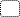 نتیجه نهایی ارزشیابی